Сумська міська радаВиконавчий комітетРІШЕННЯУ зв’язку з необхідністю оперативного вирішення питань, пов’язаних з будівництвом Меморіалу пам’яті на Центральному кладовищі в місті Суми з метою увічнення пам’яті усіх загиблих Героїв Небесної Сотні та учасників АТО, відповідно до Закону України «Про регулювання містобудівної діяльності», статті 31 Закону України «Про місцеве самоврядування в Україні» та керуючись частиною першою статті 52 Закону України «Про місцеве самоврядування в Україні», виконавчий комітет Сумської міської радиВИРІШИВ:Зобов’язати комунальне підприємство «Спецкомбінат»                   (Короткевич Є.Г.) укласти договір на будівництво з благодійною організацією «Громадський фонд «СУМИ» щодо будівництва Меморіалу пам’яті на Центральному кладовищі міста Суми по вул. 20 років Перемоги, до умов якого включити передачу комунальним підприємством «Спецкомбінат» функцій замовника будівництва благодійній організації «Громадський фонд «СУМИ».Після завершення будівництва об’єкту, зазначеного в пункті 1 рішення, департаменту забезпечення ресурсних платежів Сумської міської ради (Клименко Ю.М.) підготувати проект рішення Сумської міської ради про прийняття до комунальної власності територіальної громади міста Суми закінченого будівництвом об’єкту.Дане рішення набирає чинності з моменту його прийняття.Організацію виконання даного рішення покласти на заступників міського голови згідно з розподілом обов’язків. Міський голова								 О.М. ЛисенкоЧайченко  700-630Розіслати: згідно зі списком 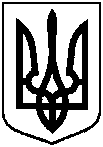 від   30.05.2017  № 284Про деякі питання будівництва Меморіалу пам’яті